                                                     Материалы для воздушной фильтрацииМатериалы для воздушной фильтрации - способствуют тому, что люди получают чистый воздух в помещениях и автомобилях.  Чистый воздух имеет огромное значения для здоровья, поэтому обеспечение его чистоты является основной задачей для систем кондиционирования и вентиляции различных помещений:  производственных цехов, выставочных центров, аэропортов, торговых центров, офисных зданий, больниц. Очистка воздуха забираемого из атмосферы, производится главным образом с целью уменьшения содержания в нём пылевых частиц. Очистка от пыли подаваемого в здания воздуха наряду с улучшением состояния воздушной среды помещений предупреждает загрязнение их внутренней отделки и оборудования. Отдельные технологические процессы промышленного производства могут проводиться лишь в помещениях, вентилируемых тщательно обеспыленным воздухом.ПОЛОТНО КЛЕЕНОЕ ОБЪЕМНОЕ ТЕХНИЧЕСКОГО НАЗНАЧЕНИЯ «Вазопрон» ТУ 17 РСФСР 19-76-92-90«Вазопрон» предназначен для очистки воздуха, подаваемого в покрасочные камеры (фильтры для покрасочных камер), фильтрации воздуха и воды, а также в фильтрах воздушных систем кондиционирования воздуха и приточной вентиляции. Вазопрон представляет собой волокнистый довольно упругий холст. Изготавливается из нитронового и полиэфирного (полиэстерового) волокон на основе акриловых эмульсий, сополимеров винилхлорида. Полотно долговечно, устойчиво к агрессивным воздействиям окружающей среды (кислоты, органические растворители, окислители, ультрафиолетовое излучение), а также имеет достаточно равномерную пористость, от которой зависит качество фильтрации. Позволяет неоднократно регенерировать полотно с помощью моющих средств.Технические характеристики при расходе воздуха 50куб.м/час (методика проведения испытаний по ГОСТ 8002-74):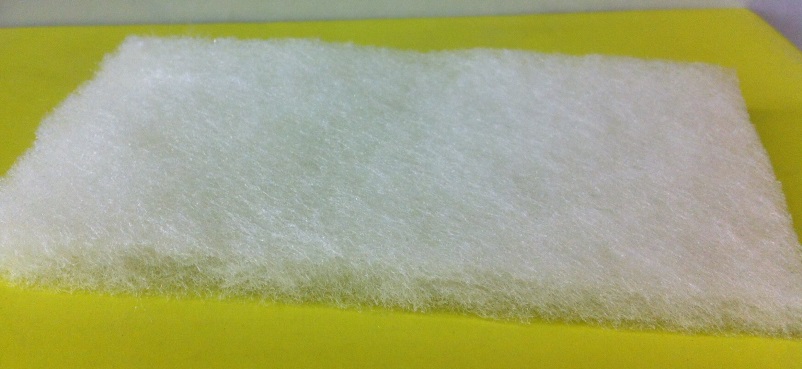 ПОЛОТНО КЛЕЕНОЕ ОБЪЕМНОЕ ФИЛЬТРОВАЛЬНОЕ МАРКИ ФРНК-1 ТУ 8397-126-00322318-97Предназначено для применения в фильтрах воздушных систем кондиционирования воздуха и приточной вентиляции. а также в качестве самостоятельных, фильтров. Фильтр ФРНК изготавливается из нитронового и полиэфирного (полиэстерового) волокон на основе акриловых эмульсий, сополимеров винилхлорида. Такое сочетание обеспечивает материалу долговечность, высокую степень устойчивости к агрессивным воздействиям окружающей среды (кислоты, органические растворители, окислители, ультрафиолетовое излучение), а также достаточно равномерную пористость, от которой зависит качество фильтрации.При разработке ткани фильтровальной учитывались не только индивидуальные характеристики волокон, но и их соответствие выполняемым функциям в особых аэродинамических условиях.Ткань ФРНК предназначена для устранения взвешенных частиц при вентилировании помещений, многократно протестирована и прекрасно справляется со своими задачами.Состав ФРНК: Лавсан — 25%, нитрон — 75%.  Технические характеристики при расходе воздуха 50куб.м/час (методика проведения испытаний по ГОСТ 8002-74):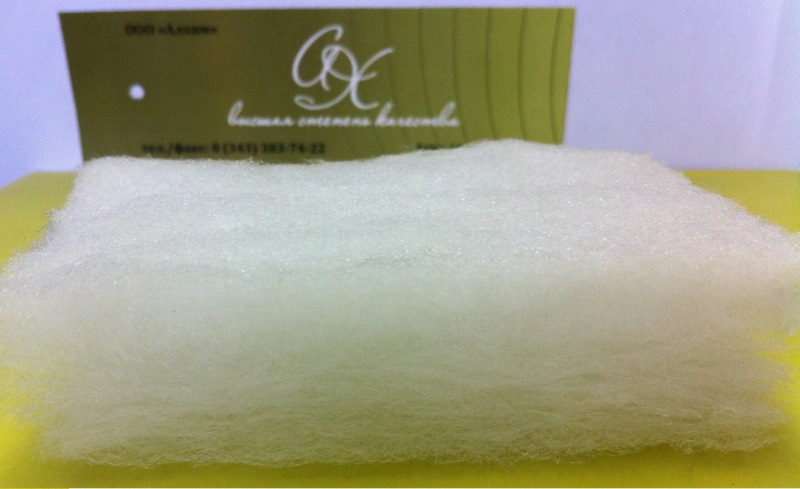 ПОЛОТНО ИГЛОПРОБИВНОЕ ФИЛЬТРОВАЛЬНОЕ  арт. 320360Используется для очистки воздуха и газов от пыли (частиц), вырабатывается из полиэфирных волокон, температура эксплуатации от -50 до +100 С, поверхностная плотность 360 гр./кв.м., толщина 2 мм, чистота фильтрации 10-15 мкм., эффект фильтрации 98%, класс очистки F7. Вид сырья -полипропиленовое волокно 100 % . Иглопробивные полотна получают следующим способом: один или несколько слоев текстильных материалов из волокнистой основы скрепляют путем протаскивания через них волокон при помощи специальных игл с зазубринами. Иглы пронизывают ватку и, поднимаясь, прошивают ее. Осуществляется этот процесс на иглопробивных агрегатах. Иглопробивной способ применяют и для волокнистого холста, покрытого редкой тканью (каркасом).Вид сырья — полиэфирное волокно 100 %. Область применения: производство цемента, извести, стали и алюминия, используются  на мусоросжигающих заводах, на ТЭС работающие на угле, так же используются для фильтрация токсичных пылей в керамической промышленности и для фильтрация газов при высоких температурах.  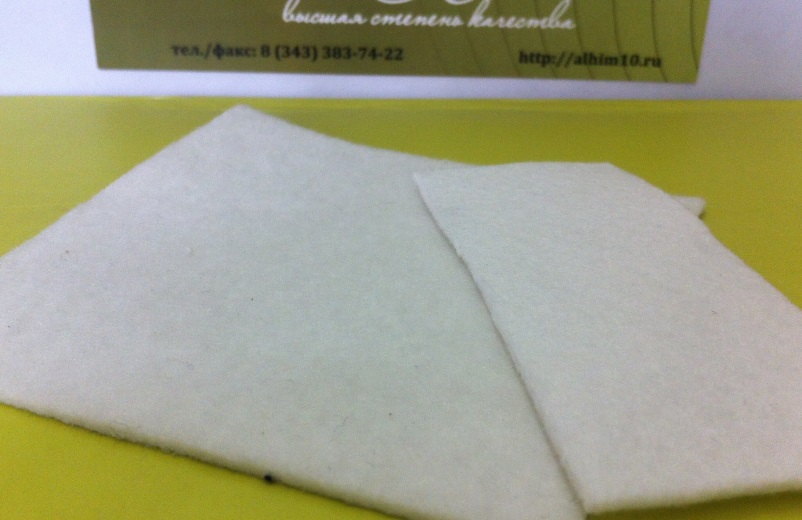 ПОЛОТНО ИГЛОПРОБИВНОЕ ФИЛЬТРОВАЛЬНОЕ  СМОГИспользуется для очистки воздуха и газов от пыли (частиц), вырабатывается из полиэфирных волокон, температура эксплуатации от -50 до +160С, поверхностная плотность 500 гр./кв.м., толщина 2 мм, чистота фильтрации 5-8 мкм., эффект фильтрации 98%, класс очистки F7. Вид сырья — полиэфирное волокно 100 %. Область применения: производство цемента, извести, стали и алюминия, используются  на мусоросжигающих заводах, на ТЭС работающие на угле, так же используются для фильтрация токсичных пылей в керамической промышленности и для фильтрация газов при высоких температурах.  Иглопробивные полотна вырабатываются из нитроновых, лавсановых и вискозных волокон с поверхностной плотностью 50-800 г/м2 и используются в качестве теплоизоляционного материала, армирующего, фильтрующего в дорожном строительстве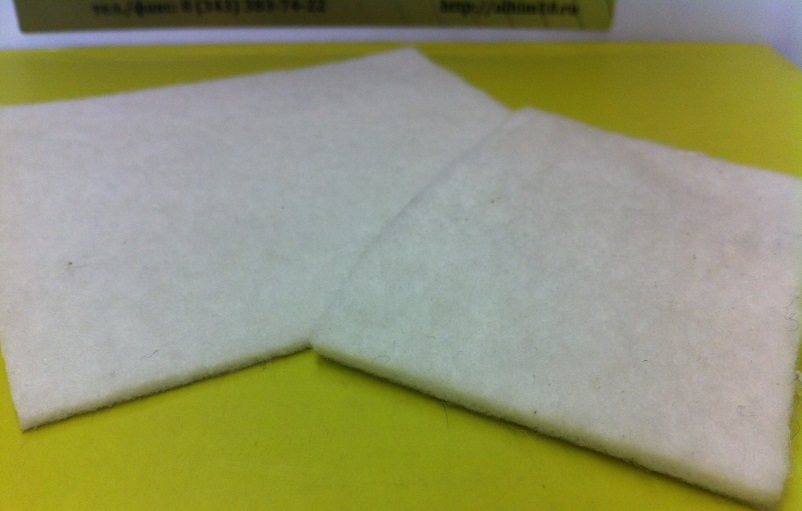           Компания ООО "ПК "АЛХИМ" уже более 10 лет является официальным дилером, представителем в г. Екатеринбурге и Свердловской области по продаже фильтровальных технических тканей и фильтровальных рукавов. Обратившись к нам по тел. /343/319-16-89,  383-74-22,    383-74-14 ,                                                Вы сможете узнать стоимость и наличие на складе.  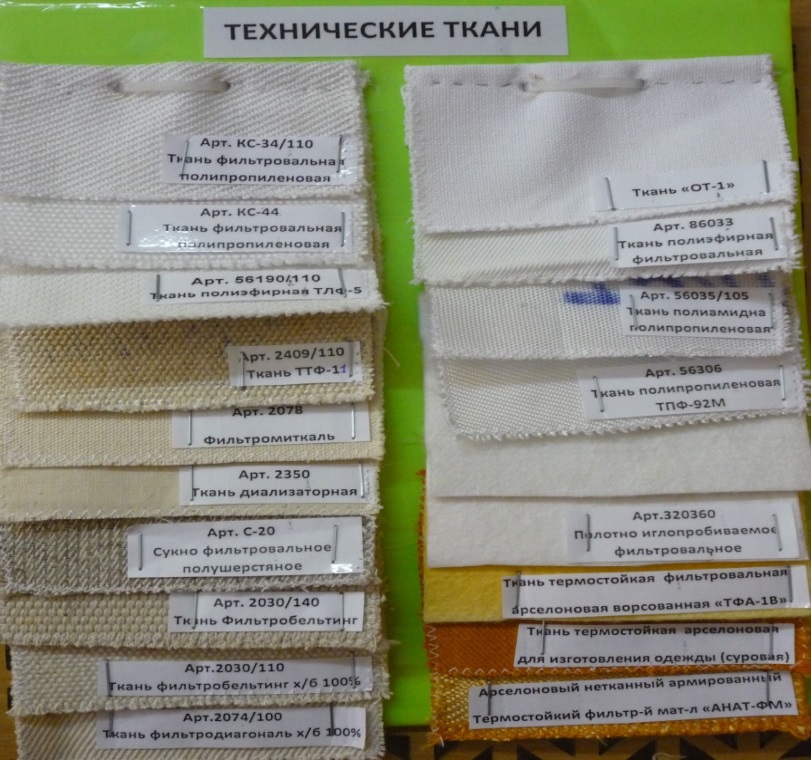 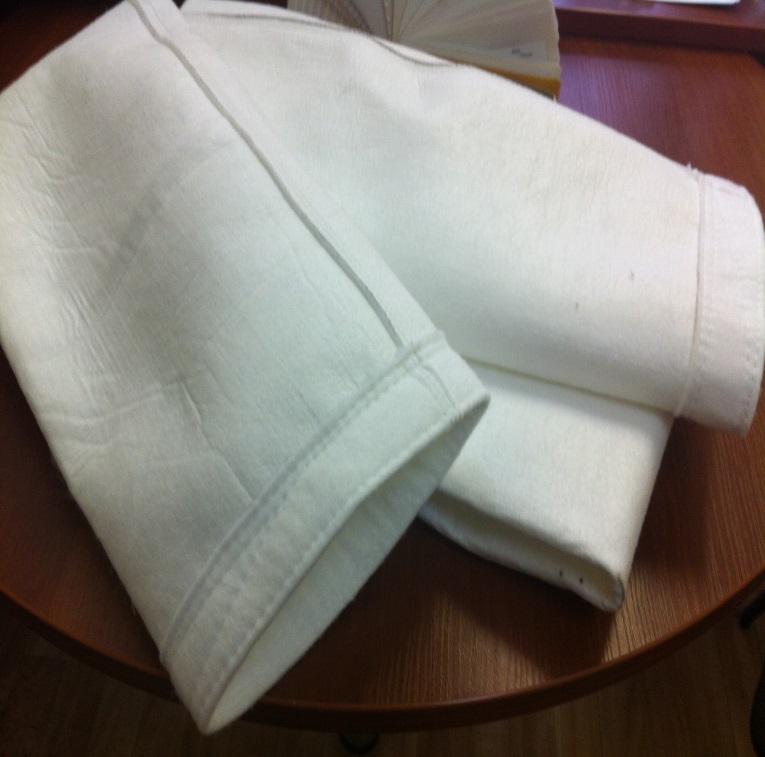 № п/пНаименование показателейЕдиница измеренияЗначение1Поверхностная плотность 1кв.мг220±202Ширина полотнасм203±43Толщинамм7±24Диапозон рабочих температурºСот -40 до +1505Класс фильтрацииG36Эффективность очистки%90,97Пылеемкостьг/кв.м2066,48Тонкость фильтрациимкмmin15х31 max 619Разрывная нагрузка полотна не менееН3010Удлинение при разрыве не менее%1511Сжимаемость не более%6512Остаточная деформация при t=70ºCне более%7513Начальное аэродинамическое сопротивлениеПа1514Конечное аэродинамическое сопротивлениеПа70№ п/пНаименование показателейЕдиница измеренияЗначение1Поверхностная плотность 1кв.мг290±302Ширина полотнасм173±53Толщина, не менее- не более (зависит от партии)мм15-344Воздухопроницаемость, не менеедм3/м2с11005Класс фильтрацииG46Диапазон рабочих температурºСот -40 до +1507Эффективность очистки%84,68Пылеемкостьг/кв.м840,79Тонкость фильтрациимкмmin15х35 max 7410Разрывная нагрузка полоски 50х200мм по длине, не менееН1511Разрывная нагрузка полоски 50х200мм по ширине, не менееН3012Начальное аэродинамическое сопротивлениеПа3513Конечное аэродинамическое сопротивлениеПа55№ п/пНаименование показателейЕдиница измеренияЗначение1Поверхностная плотность 1кв.мг360+/-302Ширина полотнасм150 ± 2,53Толщинамм2,1+/-0,14Диапозон рабочих температурºСот -50 до +1005Класс фильтрацииG7                6Воздухопроницаемость, дм3 /м2, не менее:1807Разрывная нагрузка полоски полотнаразмером 50*100 мм, даН (кгс), не менее:                                                     по длине708                                                     по ширине1009Удлинение при разрыве,%, не более:                                                            по длине8010                                                             по ширине9011Вид сырья, состав смеси, %полипропиленовое волокно 100 %№ п/пНаименование показателейЕдиница измеренияЗначение1Поверхностная плотность 1кв.мг460+/-302Ширина полотнасм150 ± 2,53Толщинамм2,8+/-0,14Диапозон рабочих температурºСот -50 до +1605Класс фильтрацииG7                6Воздухопроницаемость, дм3 /м2, не менее:1207Разрывная нагрузка полоски полотнаразмером 50*100 мм, даН (кгс), не менее:                                                     по длине608                                                     по ширине1209Удлинение при разрыве,%, не более:                                                            по длине11010                                                             по ширине8011Вид сырья, состав смеси, %полипропиленовое волокно 100 %